ARENAL SOUND 201910º ANIVERSARIO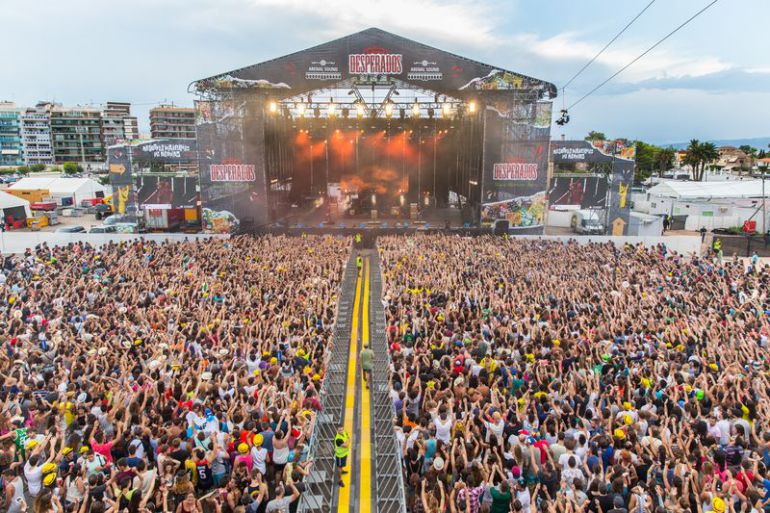 SALIDA EL 29 DE JULIO A LAS  11.00HREGRESO EL 5 DE AGOSTO 11.00 HDESDE ARANDAPRECIO VIAJE 55 €VIAJES ARANDA TOURSC/ LA SAL, 1. TLNS. 947-501581 947/501153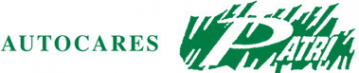 